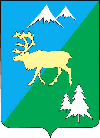 П О С Т А Н О В Л Е Н И ЕАДМИНИСТРАЦИИ БЫСТРИНСКОГО МУНИЦИПАЛЬНОГО РАЙОНА684350, Камчатский край, Быстринскийрайон, с. Эссо, ул. Терешковой, 1, тел/факс 21-330http://essobmr.ru admesso@yandex.ruот 07 июня 2018 года № 205 В соответствии со статьей 78 Бюджетного кодекса Российской Федерации, руководствуясь статьей 36.1 Устава Быстринского муниципального района, ПОСТАНОВЛЯЮ:1. Внести в постановление администрации Быстринского муниципального района от 04.06.2018 г. № 187 «Об утверждении Порядка предоставления из местного бюджета субсидий юридическим лицам (за исключением субсидий государственным (муниципальным) учреждениям), индивидуальным предпринимателям, а также физическим лицам-производителям товаров, работ, услуг на финансовое обеспечение (возмещение) затрат, связанных с реализацией мероприятий муниципальной программы «Сохранение и развитие сельского хозяйства в Быстринском муниципальном районе на 2014-2018 годы» по развитию молочного животноводства и переработке молочной продукции» __________________________________________________________________Разослано: дело, библиотеки с. Анавгай и с. Эссо, финотдел, МЦБ, советник по СХЭП, прокуратура Быстринского района, официальный сайт следующее дополнение:- в п. 3 после слов «после его официального обнародования» дополнить словами «и распространяется на правоотношения, возникающие после 1 января 2018 года».2. Разместить настоящее постановление на официальном сайте органов местного самоуправления Быстринского муниципального района.3. Настоящее постановление вступает в силу после его официального обнародования.4. Контроль за исполнением настоящего постановления возложить на советника по сельскому хозяйству, экономике и предпринимательству администрации Быстринского муниципального района. Глава администрации Быстринского муниципального района				А.В. ГрековО внесении дополнения в постановление администрации Быстринского муниципального района от 04.06.2018 г. № 187 «Об утверждении Порядка предоставления из местного бюджета субсидий юридическим лицам (за исключением субсидий государственным (муниципальным) учреждениям), индивидуальным предпринимателям, а также физическим лицам-производителям товаров, работ, услуг на финансовое обеспечение (возмещение) затрат, связанных с реализацией мероприятий муниципальной программы «Сохранение и развитие сельского хозяйства в Быстринском муниципальном районе на 2014-2018 годы» по развитию молочного животноводства и переработке молочной продукции»